Polska Federacja Stowarzyszeń Rzeczoznawców Majątkowych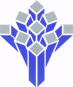 ul. Nowogrodzka 50, 00-695 WarszawaWYCENA DLA POTRZEB ZABEZPIECZENIA WIERZYTELNOŚCISESJA I (2 dni) – WARSZAWA -  w dniach 21-22 października 2021r.SESJA I - dzień pierwszy –21 październik 2021r.– 10 godzinSESJA I - dzień drugi – 22 październik 2021 r.–8 godzinPolska Federacja Stowarzyszeń Rzeczoznawców Majątkowych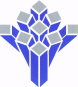 ul. Nowogrodzka 50, 00-695 WarszawaWYCENA DLA POTRZEB ZABEZPIECZENIA WIERZYTELNOŚCISESJA II (2 dni) – WARSZAWA – 04-05 listopada  2021r.SESJA II-dzień pierwszy –04  listopad 2021- 11 godzinSESJA II -dzień drugi – 05 listopad 2021r.- 7 godzin +testLp.TematWykładowcaGodziny1.1-Ekonomiczne podstawy wyceny nieruchomości)prof. dr hab. Sabina Źróbek/prof. dr hab. Ryszard Źróbek08.45-10.152g2.Przerwa na kawę10.15-10.303.1-Ekonomiczne podstawy wyceny nieruchomościprof. dr hab. Sabina Źróbek /prof. dr hab. Ryszard Źróbek10.30-12.002g 4.Przerwa12.00-12.105.1-Ekonomiczne podstawy wyceny nieruchomości c.d.prof. dr hab. Sabina Źróbek /prof. dr hab. Ryszard Źróbek12.10-13.402g6.Przerwa 13.40-14.107.3-Specyfika wyceny nieruchomości dla potrzeb zabezpieczenia wierzytelnościWojciech Doliński14.10-15.402g8.Przerwa15.40-15.509.2-Uregulowania prawne (na szczeblu UE, Standard krajowy, Rekomendacja F)Wojciech Doliński15.50-17.252gLp.TematWykładowcaGodziny1.4-Ryzyka związane z nieruchomością  jako zabezpieczeniem wierzytelnościRenata Chróstna08.45-10.152g2.Przerwa 10.15-10.303.4-Ryzyka związane z nieruchomością  jako zabezpieczeniem wierzytelnościRenata Chróstna10.30-12.002g 4.Przerwa 12.00-12.305.5-Wycena nieruchomości dla banku hipotecznego w świetle Rekomendacji FGrzegorz Chmielak12.30- 14.002g6.Przerwa14.00-14.157.5-Wycena nieruchomości dla banku hipotecznego w świetle Rekomendacji FGrzegorz Chmielak14.15-15.452gLp.TematWykładowcaGodziny1.6-Wybrane elementy metodyki wyceny nieruchomości, podejście dochodoweMirosława Czaplińska 08.00-09.302g2.Przerwa 09.30-09.453.6-Wybrane elementy metodyki wyceny nieruchomości, podejście dochodoweMirosława Czaplińska 09.45-11.152g4.Przerwa11.15-11.455.7-Wybrane elementy metodyki wyceny nieruchomości, podejście porównawczeMałgorzata Skąpska11.45-13.152g6Przerwa 13.15-13.307.8-Wycena nieruchomości dla banku uniwersalnego w świetle standardu zawodowegoMagdalena Małecka13.30-15.002g8.Przerwa 15.00-15.159.8-Wycena nieruchomości dla banku uniwersalnego w świetle standardu zawodowegoMagdalena Małecka15.15-17.303gLp.TematWykładowcaGodziny1.9- Badanie Stanu prawnego nieruchomości, nietypowe przypadki Dr Jan Wszołek 8.00-8.451g2.Przerwa 8.45-09.003.9-Specyfika analizy rynku dla potrzeb wyceny (w tym analiza umów najmu)Agnieszka Hryniewiecka-Jachowicz09.00-10.302g4.Przerwa 10.30-10.455.10-Źródła błędów w wycenie dla potrzeb zabezpieczenia wierzytelności. Studia przypadków: analiza przykładowych operatów szacunkowychZdzisława Ledzion- Trojanowska10.45-12.152g6.Przerwa 12.15-12.307.10-Źródła błędów w wycenie dla potrzeb zabezpieczenia wierzytelności. Studia przypadków: analiza przykładowych operatów szacunkowych c.d.Zdzisława Ledzion- Trojanowska12.30-14.002g8.Zakończenie szkolenia14.009.TEST termin 08.11.2021   10.00-10.45